ПРАВИТЕЛЬСТВО ОМСКОЙ ОБЛАСТИОМСКОЕ РЕГИОНАЛЬНОЕ ОТДЕЛЕНИЕ ВСЕРОССИЙСКОЙ ТВОРЧЕСКОЙ ОБЩЕСТВЕННОЙ ОРГАНИЗАЦИИ «СОЮЗ ХУДОЖНИКОВ РОССИИ»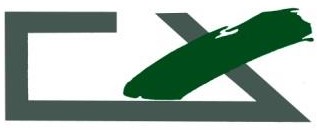 Положение о проведенииIV Областной выставки-конкурса молодых омских художников(далее-Конкурса)Проект реализуется на средства гранта, предоставленного Правительством Омской области при софинансировании Фондом президентских грантов.Цели проекта:выявление и поддержка талантливых молодых омских художников (в возрасте от 18 до 40 лет);привлечение внимания широкой общественности к творчеству молодых авторов Омска и Омской области;создание выставочного пространства, в котором каждый молодой художник города и области может презентовать свои произведения в формате ежегодной выставки-конкурса;систематизация и актуализация современных творческих процессов в молодёжном искусстве г. Омска и области;формирование сообщества молодых художников, объединенных общими задачами для создания устойчивой системы внутренних творческих, деловых и общественных коммуникаций;создание карьерного лифта для максимально комфортного вхождения молодых художников в профессиональную творческую среду города и области;установление характера долгосрочного сотрудничества ОРО  ВТОО«Союз художников России» с молодыми художниками, начинающими творцами.Учредители и организаторы Конкурса:Омское региональное отделение Всероссийской творческой общественной организации «Союз художников России» при поддержке Правительства Омской областиСроки проведения Конкурса:электронный выставком с 1 сентября по 1 ноября;оглашение результатов выставкома на официальной странице Конкурса, а также на официальной странице Дома художника в социальной сети «Вконтакте» до 2 ноября;работа выставки с 13 декабря по 30 декабря 2023 года;торжественное открытие Конкурса состоится 13 декабря в 18.00;вручение наград победителям – 25 декабря в 18.00.Место проведения Конкурса:Выставочный зал Дома художника (г. Омск, ул. Лермонтова, 8).Участники:в выставке-конкурсе могут принимать участие молодые художники и авторские коллективы в возрасте от 18 до 40 лет;членство в профессиональных творческих союзах не обязательно.Отбор произведений для участия в Конкурсе:к участию в выставке (!) не принимаются учебные работы и дипломные проекты (т.е. работы, выполненные под руководством преподавателя; самостоятельные творческие работы учащихся художественных заведений к рассмотрению допускаются) (!);отбор работ для участия в выставке-конкурсе производится в электронном виде жюри Конкурса (см. ниже п. 11);содержание экспозиций и ее формирование обеспечивается рабочей группой проекта.Номинации Конкурса:Станковая живописьГрафикаСкульптураАрт-объектДекоративно-прикладное искусство**В случае соответствующей конкурсной ситуации оргкомитет оставляет за собой право объединить те или иные номинации, предварительно уведомив об этом конкурсантовКоличество произведений для участия в Конкурсе от художника и требования к их оформлению:на рассмотрение Оргкомитета авторы предоставляют (!) не более 7 работ в номинации (!);художник может участвовать не более, чем в двух номинациях;заявки принимаются с 1 сентября по 1 ноября на электронный адрес young-omsk-sh@yandex.ru;обязательные требования к фотографиям конкурсных работ: разрешение файла 300 dpi, размер файла формата jpg или tiff не менее 2 мб (качество для печати);в наименовании файла с фотографиями работ указываются каталожные данные в следующем порядке: ФИО. Название работы. Год создания. Техника, материалы, размер.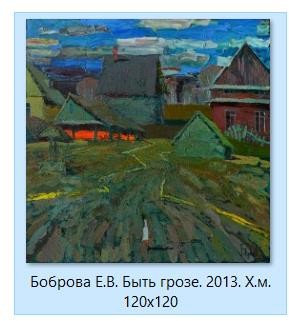 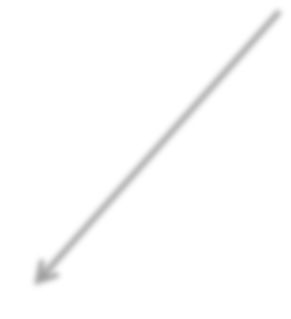 в теме письма необходимо указывать ФИО, номинацию. Если автор участвует в двух номинациях, он высылает два письма на электронный адрес Оргкомитета;на выставку принимаются только произведения, не участвовавшие в предыдущих областных выставках-конкурсах молодых омских художников;в случае, если каталожные данные указаны не полностью, Оргкомитет оставляет за собою право отклонить заявку на участие в выставке-конкурсе;на выставку принимаются только оформленные произведения (номинация живопись – лёгкие деревянные рамы, графика – рамы с пластиком или стеклом, паспарту);все работы должны быть подписаны: Ф.И.О. автора, название работы, год создания, размер, техника исполнения; неподписанные работы к участию в выставке не допускаются;все работы должны быть готовы к экспонированию – крепежи, подвесы и пр.Даты завоза и вывоза произведений участников Конкурса:завоз: 8-10 декабря 2023 года;вывоз: 5-10 января 2024 года.Награды Конкурса:в каждой номинации присуждаются дипломы I, II, III степеней, кроме того, лауреаты будут отмечены ценными подарками от ОРО ВТОО;жюри оставляет за собою право не присуждать одно из призовых мест в случае соответствующей конкурсной ситуации;каждый участник выставки-конкурса получает печатный каталог выставки;каждый автор получает диплом участника в электронном виде на адрес электронной почты;по решению жюри присуждаются сертификаты, дающие право участияпоощрительные дипломы Оргкомитета выставки.Состав жюри Конкурса:Председатель жюри – Машанов Андрей Николаевич, председатель ОРО ВТОО «Союз художников России»Боброва Елена Владимировна, член СХРГурова Анастасия Евгеньевна, член СХРКичигина Анастасия Георгиевна, член СХРЛисица Сергей Владимирович, член СХРМухина Светлана Сергеевна, член СХРНиколаев Игорь Анатольевич, член СХРСавельева Анна Борисовна, член СХРПоздняков Николай Вячеславович, член СХРНаграждение	участников	состоится	25	декабря	2023	года	в выставочном зале Дома художника в 18.00.Партнеры проектаПравительство омской областиОмская Арт-резиденция и театр мод OBRAZАрт-галерея «Диас»Оргкомитет выставки:Машанов А.Н. Боброва Е.В. Пешкин М.В. Романенко К.С.Контакты:ответственный секретарь проекта Макарова Мария Александровна, 30- 13-40куратор проекта: Боброва Елена Владимировна, 8-904-321-92-29; young-omsk-sh@yandex.ru644024, Омск-24,ул. Лермонтова, 8телефон/ факс: (3812) 301-340вахта: 319-135E-mail: omsk-sh@inbox.ruИНН 5504004814 ОРО ВТОО«Союз художников России»р/сч. 40703810345390140282Омское отделение № 8634 Сбербанка РоссииБИК 045209673Кор./счет. 30101810900000000673№ 71 «29 августа» 2023 г.